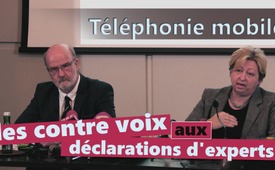 Téléphonie mobile : des contre voix aux déclarations d'experts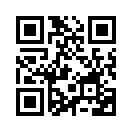 Une des stratégies du lobby de la téléphonie mobile est de minimiser devant la population les dangers avec des évènements pseudo-scientifiques. Par ailleurs, à travers des conférences de presse les principaux médias sont souvent mis au pas quand il s’agit de ce sujet
Les déclarations diffusées à Vienne en janvier 2020 montrent comment se déroule le jeu et combien il est nécessaire qu’elles soient corrigées et complétées pour que les gens se forgent une opinion bien fondée.Le 14 janvier 2020, le Forum des communications mobiles, financé par l'industrie de la téléphonie mobile, a tenu une conférence de presse ici à Vienne sur le sujet « Introduction de la technologie 5G dans les municipalités autrichiennes », afin d’habituer la population à l'expansion de la 5G. La directrice générale Margit Kropik, diplômée en électrotechnique, a donné quelques mots d’introduction sur la 5 G, puis a suivi une contribution apparemment scientifique du professeur Lerchl. Dans cette émission, certaines déclarations ou affirmations des porte-paroles des compagnies de téléphonie mobile seront examinées de manière critique en tant que contre voix.
Par exemple, ils ont dit : 
Homme 1 _Jusqu’en 2022, il n'y aura « que » 3 300 stations 5G, qui seront essentiellement installées en complément des sites existants. 

Femme 1 : Mais si les antennes de téléphonie mobile existantes sont équipées en plus d'antennes 5G, cela signifie, selon l'industrie de la téléphonie mobile, une augmentation de l'exposition aux radiofréquences de 45 % ! Il y a déjà plus de 20 ans, l'étude NAILA a confirmé une augmentation significative des cas de cancer à proximité des antennes relais de téléphonie mobile, même à de faibles niveaux de rayonnement.
Exemple suivant : Le Dr Lerchl, professeur de biologie et d'éthique à l'Université Jacobs de Brême, a déclaré textuellement : 
Homme 1 : « Les champs électromagnétiques sont des ondes radio, et les champs électromagnétiques ne sont rien d'autre que de la lumière. »
Femme 1 : Le Dr Barrie Trower, ancien expert en armement de l'armée britannique, parle un langage complètement différent : A l'origine, dans les années 1940 à 1950, la technologie des micro-ondes a été développée comme une technologie d'armement ; les effets biologiques du rayonnement micro-ondes étaient utilisés de manière très ciblée pour blesser ou tuer l'ennemi. Certes le rayonnement micro-ondes se diffuse comme la lumière, mais il a des effets biologiques complètement différents. Cette technologie à micro-ondes a été prise comme base de la technologie de communication moderne pour économiser les coûts de développement d'une technologie réellement non nuisible.
Mais comment le professeur Lerchl en arrive-t-il à des déclarations aussi infondées qui banalisent la technologie de la téléphonie mobile ?
Jetons un regard plus précis sur le professeur Lerchl :
En 2010, l'Organisation mondiale de la santé (OMS) a refusé l'admission du professeur Lerchl à la Commission du Centre international de recherche sur le cancer en raison d’une perception biaisée et de conflits d'intérêts.
Le professeur Lerchl a également été condamné pour sa fausse affirmation selon laquelle les données de l'étude REFLEX étaient falsifiées. Cependant, l'étude REFLEX prouve clairement que, bien en dessous des valeurs limites, le rayonnement de téléphonie mobile peut entraîner des ruptures de brins d'ADN et donc avoir un potentiel cancérigène.

En outre, le professeur Lerchl estime qu'
3mn50_Homme 1 _« il n'existe pas d'études qui attestent d'une augmentation des taux de maladies et de cancers causés par l'exposition aux rayonnements de téléphonie mobile. Le seul effet de ces champs électromagnétiques est le réchauffement. [...] D'un point de vue scientifique, il n'y a actuellement aucune raison de s'inquiéter. »
Femme 1 _Il a déjà été prouvé dans plus de 34 800 études indépendantes que les rayonnements de téléphonie mobile présentent un risque sanitaire grave. Les dommages, tels que les ruptures de brins d'ADN déjà mentionnées, ont été prouvés à maintes reprises !
L'OMS a certainement eu de bonnes raisons de classer les radiations de la téléphonie mobile dans la classe 2B comme « potentiellement cancérigènes ». Cette classe comprend également des substances telles que le plomb et les furanes qui ont été utilisés comme produit chimique de guerre lors de la guerre du Vietnam, par exemple. Ce fait est très parlant.
Conclusion : cet événement sur la 5G n'avait pas pour but d'informer et éclairer la population, mais c’était un événement purement publicitaire des opérateurs de téléphonie mobile, soutenu par une soi-disant science, corrompue. Les bénéfices sont privatisés et les dommages sanitaires sont supportés par la population.

Il s'agit essentiellement d'une infraction pénale pour laquelle la justice est appelée à intervenir. 
Au vu des preuves bien fondées des propriétés nocives et même mortelles de la technologie des micro-ondes, la poursuite de l'exploitation et de l'expansion de la téléphonie mobile est plus qu'une simple négligence, c’est une négligence grave ou une blessure corporelle intentionnelle.
Les opérateurs de téléphonie mobile et leurs complices pseudo-scientifiques connaissent exactement les conséquences dévastatrices de cette technologie d'arme à micro-ondes et sont pleinement conscients des nombreux décès à déplorer. Mais ils continuent leurs actes par avidité de profit. N’est-ce pas là un dépouillement et un meurtre planifié ?

Pensez-y calmement et voyez comment vous pouvez vous-même aider à faire cesser ce crime.de gez.Sources:Persönliche Teilnahme an der Pressekonferenz des Forum Mobilfunkkommunikation am 14.1.2020 im Presseclub Concordia in Wien, durchgängige Audioaufzeichnung vorhanden.

Naila-Studie
http://www.aerzte-und-mobilfunk.eu/naila-studie-mobilfunk-krebsrisiko-gesundheit-strahlenbelastung/
http://54088638.swh.strato-hosting.eu/AUM/wp-content/uploads/2014/08/naila-studie_original.pdf

WHO lehnt Prof. Lerchls Mitarbeit in Strahlenschutzkommission ab
https://www.diagnose-funk.org/publikationen/artikel/detail?newsid=355

REFLEX-Studie
http://54088638.swh.strato-hosting.eu/AUM/wp-content/uploads/2014/08/reflexvortragdeutsch.pdf

REFLEX-Studie juristisch bestätigt, Fälschungsvorwurf zurückgewiesen, Lerchl verurteilt
https://www.diagnose-funk.org/publikationen/artikel/detail?newsid=844
https://www.gigaherz.ch/urteil-gegen-prof-alexander-lerchl/Cela pourrait aussi vous intéresser:#5G-TelephonieMobile - Téléphonie mobile - www.kla.tv/5G-TelephonieMobile

#CommentairesMediatiques - médiatiques - www.kla.tv/CommentairesMediatiquesKla.TV – Des nouvelles alternatives... libres – indépendantes – non censurées...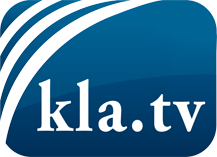 ce que les médias ne devraient pas dissimuler...peu entendu, du peuple pour le peuple...des informations régulières sur www.kla.tv/frÇa vaut la peine de rester avec nous! Vous pouvez vous abonner gratuitement à notre newsletter: www.kla.tv/abo-frAvis de sécurité:Les contre voix sont malheureusement de plus en plus censurées et réprimées. Tant que nous ne nous orientons pas en fonction des intérêts et des idéologies de la système presse, nous devons toujours nous attendre à ce que des prétextes soient recherchés pour bloquer ou supprimer Kla.TV.Alors mettez-vous dès aujourd’hui en réseau en dehors d’internet!
Cliquez ici: www.kla.tv/vernetzung&lang=frLicence:    Licence Creative Commons avec attribution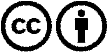 Il est permis de diffuser et d’utiliser notre matériel avec l’attribution! Toutefois, le matériel ne peut pas être utilisé hors contexte.
Cependant pour les institutions financées avec la redevance audio-visuelle, ceci n’est autorisé qu’avec notre accord. Des infractions peuvent entraîner des poursuites.